Actividad en clase                        Febrero 26Ordena las siguientes palabras de acuerdo al lugar de las sílabas y colorea la sílaba tónica en cada una de ellas.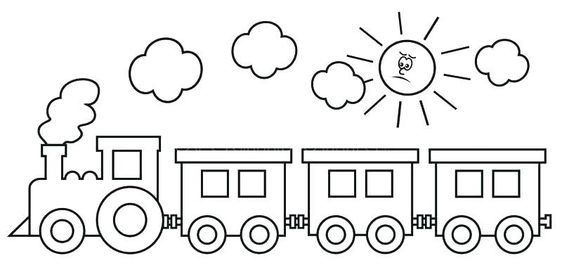 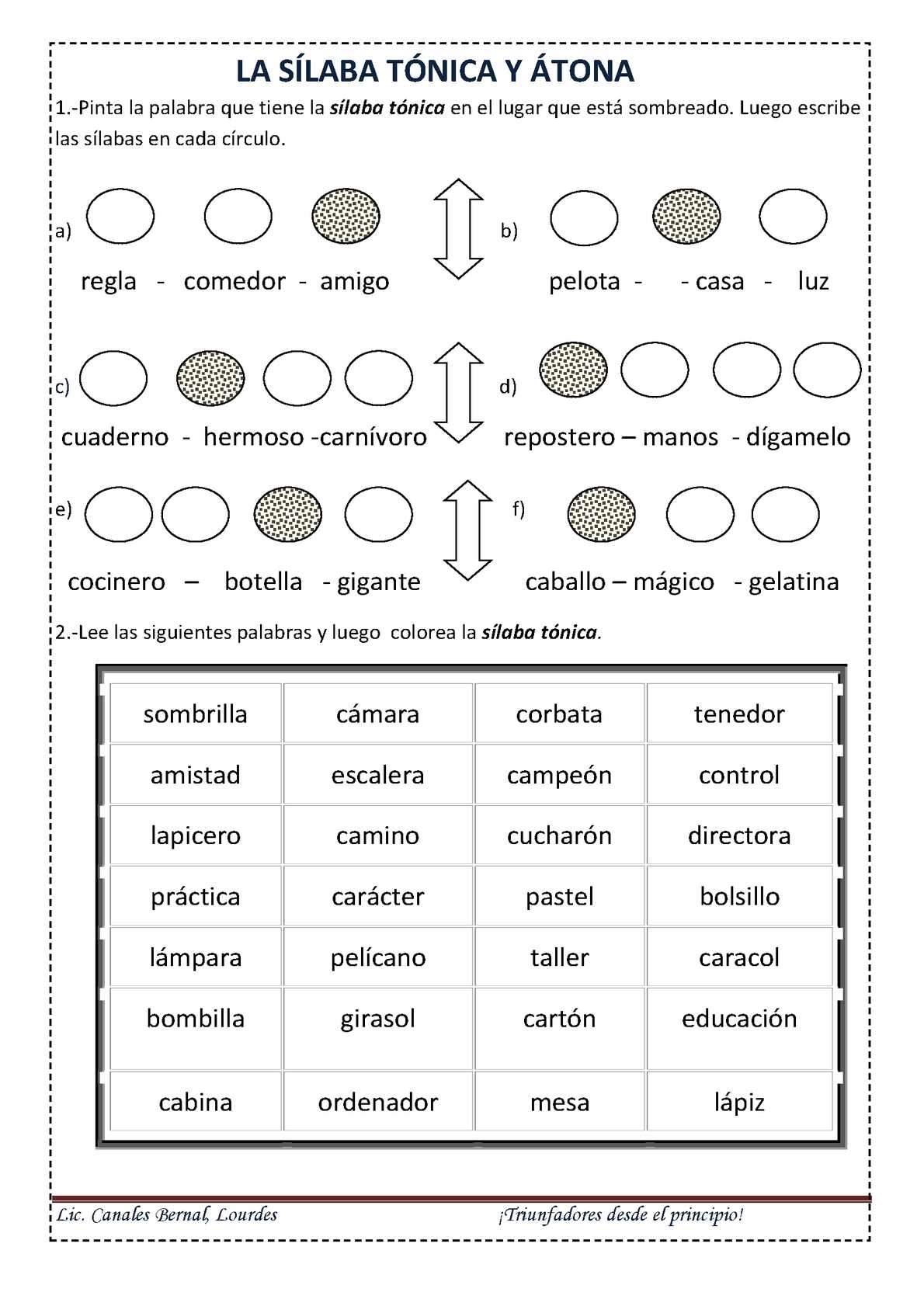 